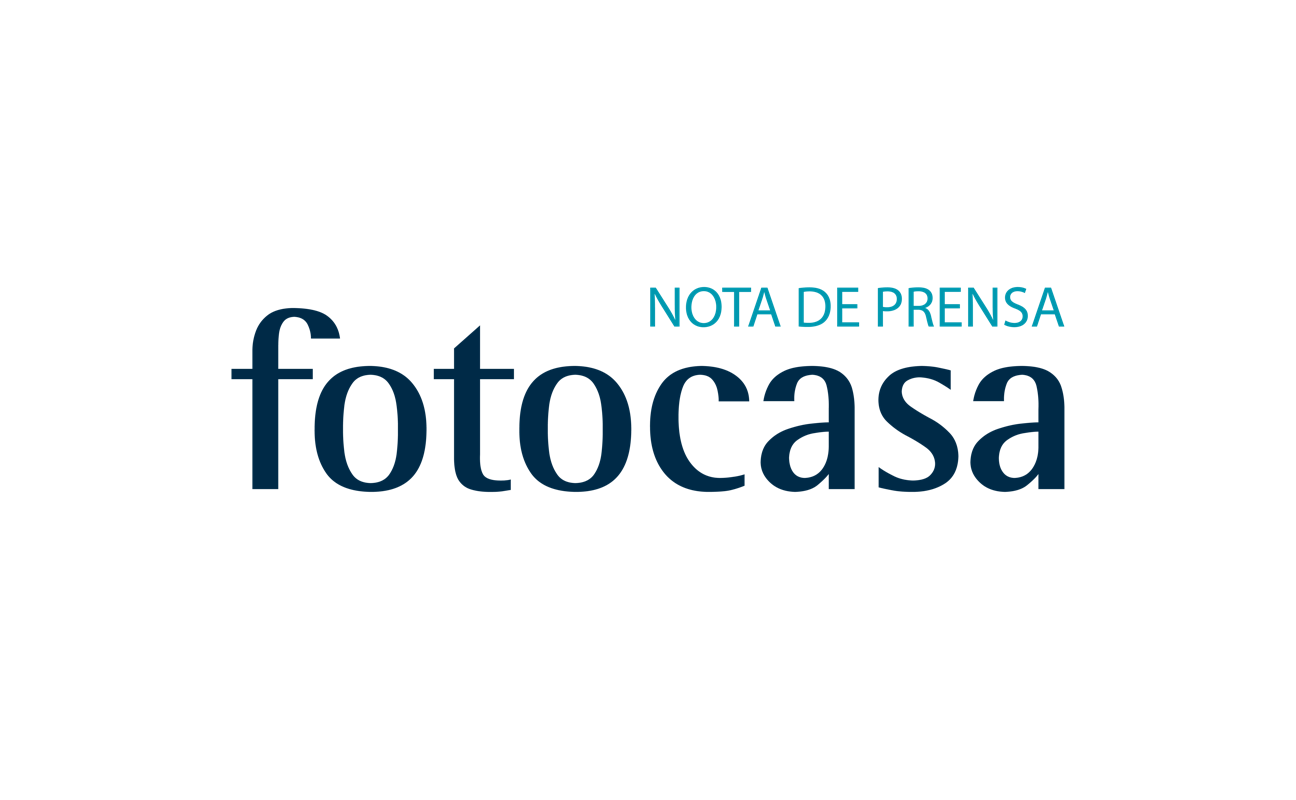 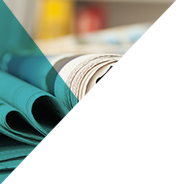 El precio del alquiler se ha incrementado un 49% en Cataluña y un 27% en Madrid en los últimos cuatro añosEn España el alquiler se ha incrementado un 18% en los últimos cuatro añosGavà, Barcelona, Castelldefels, Sant Cugat del Vallès y L’Hospitalet de Llobregat son los municipios que más han incrementado el precio del alquiler El distrito de Sant Martí, en Barcelona, sube un 49% en cuatro años y el distrito de Tetuán, en Madrid, lo hace un 37%Madrid, 20 de febrero de 2018El precio de la vivienda en alquiler se ha incrementado un 49% en Cataluña y un 27% en Madrid en los últimos cuatro años, según el último análisis del portal inmobiliario fotocasa, que analiza el precio de la vivienda en alquiler de los últimos cuatro años, a partir de los datos del Índice Inmobiliario fotocasa. En este caso, el portal inmobiliario ha analizado los precios de los alquileres en las comunidades de Madrid y Cataluña y las ha comparado con el precio medio nacional.Del análisis se desprende que la comunidad de Cataluña despunta en cuanto a la subida del precio del alquiler se refiere: en cuatro años el precio se ha incrementado un 49%. Así, mientras el precio del alquiler se situaba en 8,33€/m2 al mes en 2013, a finales de 2017 el precio en esta comunidad se ha situado en 12,39 €/m2 al mes.  Traducido en el precio del alquiler se puede estipular que, para un piso medio de 80 metros cuadrados el precio en Cataluña estaba en 666 € al mes de media y en 2017 este precio se ha incrementado hasta los 991 € al mes.En el caso de la Comunidad de Madrid, el incremento no es tan acusado como en la comunidad catalana. En este caso, en Madrid el precio se ha incrementado un 27% en los últimos cuatro años y ha pasado de costar 9,05 €/m2 al mes en 2013 a 11,45 €/m2 al mes en 2017. Es decir, para un piso de 80 metros cuadrados el precio en 2013 era de 724 € al mes y a finales de 2017 el precio se incrementó hasta los 916 € al mes.En cambio, la media de incremento a nivel nacional de los últimos cuatro años ha sido del 18%. Así, mientras en 2013 el precio medio de la vivienda se situaba en 6,90 €/m2 al mes, a cierre de 2017 el precio se ha situado en 8,15 €/m2 al mes. En el caso de la media nacional, si en 2013 el precio de un piso de 80 metros era de 552 € al mes, a finales de 2017 este precio se incrementó hasta los 652 € de media al mes.“El precio del alquiler en Cataluña y la Comunidad de Madrid alcanzó mínimos históricos a principios de 2014.  Este estudio revela cómo en cuatro años este mercado ha dado un vuelco total, sobre en las ciudades de Barcelona y Madrid, donde ya se han superado los precios máximos registrados en los años del boom”, explica Beatriz Toribio, directora de Estudios de fotocasa.       Evolución precio del alquiler (2013-2017)“Cataluña y Madrid son las dos zonas donde se concentra una mayor demanda de vivienda el alquiler ya que son núcleos económicos y demográficos, además de turísticos. Según nuestros datos, un 27% de la población vive en régimen de arrendamiento, un porcentaje superior al del resto del país”, añade Toribio.              Precio medio de la vivienda alquiler por añosGavà y Barcelona capital encabezan las subidas más abultadasEn cuanto a los municipios de Cataluña y Madrid, llama la atención que de los 10 municipios que más incrementan el precio del alquiler en los últimos cuatro años, nueve de ellos se encuentran en Cataluña. El municipio que más ha incrementado el precio en los últimos cuatro años es Gavà, con una subida del 67%. Le sigue Barcelona (48%), Castelldefels (45%), Sant Cugat del Vallès (42%),  L’Hospitalet de Llobregat (38%), Esplugues de Llobregat (38%), Rubí (38%), Sitges (37%), Cornellà de Llobregat (35%) y Madrid (28%).“El encarecimiento del precio del alquiler es muy superior en Cataluña debido al tirón de  Barcelona, donde los precios ya han superado los máximos registrados en los años del boom. De hecho,  hoy ya es más caro alquilar una vivienda que en 2007. En Madrid capital el repunte de los precios también ha sido muy fuerte y ya están prácticamente a los niveles de aquellos años, pero aún no se han superado”, añade Beatriz ToribioEn el otro extremo, tres municipios ven bajar el precio del alquiler en 2017 respecto a 2013. Es el caso de Fuenlabrada, cuyo precio es un -2% inferior al registrado en 2013, Alcorcón (-5%) y Leganés (-7%). Sant Martí, en Barcelona, y Tetuán, en Madrid, los distritos que más subenEl análisis de fotocasa también se centra en estudiar cómo ha evolucionado el precio del alquiler en los distritos de las ciudades de Madrid y Barcelona. Así, de los 10 distritos que más incrementan el precio del alquiler en los últimos cuatro años, nueve de ellos se encuentran en la ciudad de Barcelona. Así, el distrito que más incrementa es Sant Martí (49%), seguido de Sants-Montjuïc (47%), Les Corts (46%), Eixample (45%) y Sarrià – Sant Gervasi (45%).   Incremento precio alquiler distritos Barcelona en los últimos cuatro añosAdemás, si se analizan los precios de los alquileres, para un piso medio de 80 metros cuadrados, en muchos distritos estos incrementos se sitúan en torno a los 300 € en cuatro años.En cuanto a los precios, Ciutat Vella se posicionaba ya en 2013 como el distrito más caro y en 2017 sigue siendo el más caro. En el otro extremo Nou Barris era en 2013 el distrito más económico y en 2017 también. Comparativa precio 2013-2017 para un piso de 80 metrosEn el caso de la ciudad de Madrid, Tetuán es el distrito que más sube el precio en los últimos cuatros años (37%), seguido de Retiro (32%), Chamberí (32%), Salamanca (28%) y Ciudad Lineal (27%).Incremento precio alquiler distritos Madrid en los últimos cuatro añosAdemás, al igual que pasa en la ciudad de Barcelona,  si se analizan los precios de los alquileres, para un piso medio de 80 metros cuadrados, en muchos distritos madrileños estos incrementos se sitúan en torno a los 300 € en cuatro años.En cuanto a los precios, Salamanca se posicionaba en 2013 como el distrito más caro en el que alquilar una vivienda (1.003 € al mes) y en 2017 este precio se incrementa hasta los 1.285 € al mes. La diferencia es que en 2017 el distrito más caro es Chamberí (1.312 € al mes) y Salamanca pasa a ocupar la segunda posición. En el otro extremo, Villaverde es el distrito más económico tanto en 2013 como en 2017: si en 2013 costaba un piso de 80 metros 641 € al mes, en 2017 se elevó hasta los 713 € al mes.       Comparativa precio 2013-2017 para un piso de 80 metrosSobre fotocasaPortal inmobiliario que dispone de la mayor oferta del mercado, tanto inmuebles de segunda mano como promociones de obra nueva y alquiler. Cada mes genera un tráfico de 20 millones de visitas al mes (62% a través de dispositivos móviles) y 650 millones de páginas vistas y cada mes la visitan un promedio de 7 millones de usuarios. Mensualmente elabora el índice inmobiliario fotocasa, un informe de referencia sobre la evolución del precio medio de la vivienda en España, tanto en venta como en alquiler. Fotocasa pertenece a Schibsted Spain, la compañía de anuncios clasificados y de ofertas de empleo más grande y diversificada del país. Además de gestionar el portal inmobiliario fotocasa, cuenta con los siguientes portales de referencia: vibbo, infojobs.net, habitaclia, coches.net, motos.net y milanuncios. Schibsted Spain forma parte del grupo internacional de origen noruego Schibsted Media Group, que está presente en más de 30 países y cuenta con 6.800 empleados. Más información en la web de Schibsted Media Group.Departamento de Comunicación de fotocasaAnaïs López
Tlf.: 93 576 56 79 
Móvil: 620 66 29 26
comunicacion@fotocasa.es 
http://prensa.fotocasa.es 
twitter: @fotocasaCC.AA.20132014201520162017Incremento 4 añosCataluña8,33 €8,86 €9,81 €11,24 €12,39 €49%Madrid9,05 €9,10 €9,70 €10,77 €11,45 €27%España6,90 €6,77 €7,01 €7,49 €8,15 €18%Distrito                 2013                 2013          2017          2017Ciutat VellaCiutat Vella           1.001 €            1.001 €            1.373 € Sarrià - Sant GervasiSarrià - Sant Gervasi               919 €                919 €            1.331 € EixampleEixample               864 €                864 €            1.253 € Les CortsLes Corts               845 €                845 €            1.237 € Sant MartíSant Martí               831 €                831 €            1.234 € GràciaGràcia               847 €                847 €            1.209 € Sants - MontjuïcSants - Montjuïc               801 €                801 €            1.176 € Sant AndreuSant Andreu               740 €                740 €            1.028 € Horta - GuinardóHorta - Guinardó               718 €                718 €                983 € Nou BarrisNou Barris                694 €                 694 €                942 € Distrito        2013          2017          2017Salamanca           1.003 €            1.003 €            1.285 € Chamberí               996 €                996 €            1.312 € Centro               961 €                961 €            1.051 € Chamartín               932 €                932 €            1.157 € Moncloa               908 €                908 €            1.111 € Tetuán               873 €                873 €            1.195 € Retiro               870 €                870 €            1.148 € Arganzuela               852 €                852 €            1.044 € Hortaleza               821 €                821 €            1.005 € Fuencarral               790 €                790 €                981 € Ciudad Lineal               790 €                790 €            1.000 € Barajas               780 €                780 €                921 € San Blas               754 €                754 €                880 € Puente de Vallecas               707 €                707 €                852 € Latina               705 €                705 €                822 € Carabanchel               696 €                696 €                817 € Vicálvaro               688 €                688 €                766 € Villa de Vallecas               687 €                687 €                792 € Moratalaz               676 €                676 €                775 € Usera               674 €                674 €                812 € Villaverde               641 €                641 €                713 € 